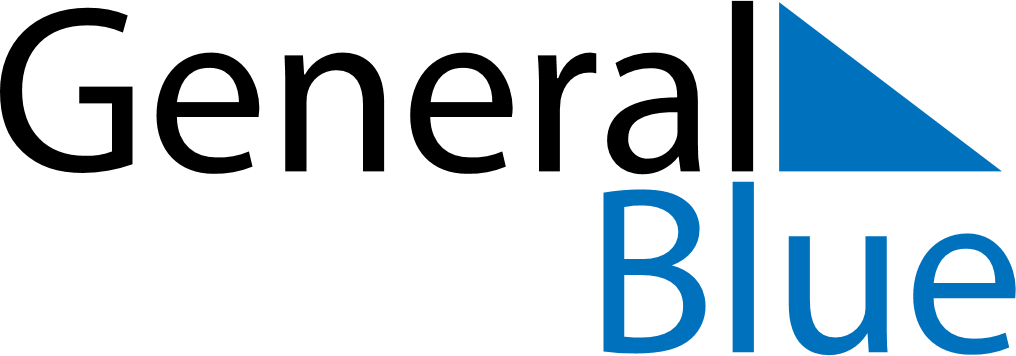 November 2024November 2024November 2024November 2024November 2024November 2024Billdal, Vaestra Goetaland, SwedenBilldal, Vaestra Goetaland, SwedenBilldal, Vaestra Goetaland, SwedenBilldal, Vaestra Goetaland, SwedenBilldal, Vaestra Goetaland, SwedenBilldal, Vaestra Goetaland, SwedenSunday Monday Tuesday Wednesday Thursday Friday Saturday 1 2 Sunrise: 7:24 AM Sunset: 4:26 PM Daylight: 9 hours and 1 minute. Sunrise: 7:27 AM Sunset: 4:24 PM Daylight: 8 hours and 56 minutes. 3 4 5 6 7 8 9 Sunrise: 7:29 AM Sunset: 4:21 PM Daylight: 8 hours and 52 minutes. Sunrise: 7:31 AM Sunset: 4:19 PM Daylight: 8 hours and 47 minutes. Sunrise: 7:34 AM Sunset: 4:17 PM Daylight: 8 hours and 43 minutes. Sunrise: 7:36 AM Sunset: 4:15 PM Daylight: 8 hours and 38 minutes. Sunrise: 7:38 AM Sunset: 4:13 PM Daylight: 8 hours and 34 minutes. Sunrise: 7:40 AM Sunset: 4:10 PM Daylight: 8 hours and 29 minutes. Sunrise: 7:43 AM Sunset: 4:08 PM Daylight: 8 hours and 25 minutes. 10 11 12 13 14 15 16 Sunrise: 7:45 AM Sunset: 4:06 PM Daylight: 8 hours and 21 minutes. Sunrise: 7:47 AM Sunset: 4:04 PM Daylight: 8 hours and 16 minutes. Sunrise: 7:50 AM Sunset: 4:02 PM Daylight: 8 hours and 12 minutes. Sunrise: 7:52 AM Sunset: 4:00 PM Daylight: 8 hours and 8 minutes. Sunrise: 7:54 AM Sunset: 3:58 PM Daylight: 8 hours and 4 minutes. Sunrise: 7:56 AM Sunset: 3:56 PM Daylight: 8 hours and 0 minutes. Sunrise: 7:58 AM Sunset: 3:55 PM Daylight: 7 hours and 56 minutes. 17 18 19 20 21 22 23 Sunrise: 8:01 AM Sunset: 3:53 PM Daylight: 7 hours and 52 minutes. Sunrise: 8:03 AM Sunset: 3:51 PM Daylight: 7 hours and 48 minutes. Sunrise: 8:05 AM Sunset: 3:49 PM Daylight: 7 hours and 44 minutes. Sunrise: 8:07 AM Sunset: 3:48 PM Daylight: 7 hours and 40 minutes. Sunrise: 8:09 AM Sunset: 3:46 PM Daylight: 7 hours and 36 minutes. Sunrise: 8:11 AM Sunset: 3:44 PM Daylight: 7 hours and 33 minutes. Sunrise: 8:13 AM Sunset: 3:43 PM Daylight: 7 hours and 29 minutes. 24 25 26 27 28 29 30 Sunrise: 8:15 AM Sunset: 3:41 PM Daylight: 7 hours and 26 minutes. Sunrise: 8:17 AM Sunset: 3:40 PM Daylight: 7 hours and 22 minutes. Sunrise: 8:19 AM Sunset: 3:39 PM Daylight: 7 hours and 19 minutes. Sunrise: 8:21 AM Sunset: 3:37 PM Daylight: 7 hours and 16 minutes. Sunrise: 8:23 AM Sunset: 3:36 PM Daylight: 7 hours and 12 minutes. Sunrise: 8:25 AM Sunset: 3:35 PM Daylight: 7 hours and 9 minutes. Sunrise: 8:27 AM Sunset: 3:34 PM Daylight: 7 hours and 6 minutes. 